RFQ Title:	2017 STORM Sewer CCTV Inspection ProgramRFQ No:	1220-040-2017-048CONTRACTORLegal Name:  	___________________________________________________________________Address:	___________________________________________________________________Phone:	___________________________________________________________________Fax:	___________________________________________________________________Email:	___________________________________________________________________TO:Owner Representative: 	Richard D. Oppelt, Purchasing ManagerAddress:			Surrey City Hall
Finance & Technology Department – Purchasing Section			Reception Counter 5th Floor West			13450 - 104 Avenue, Surrey, B.C., Canada, V3T 1V8Email for PDF Files:	purchasing@surrey.ca1.	If this Quotation is accepted by the Owner, a contract will be created as described in:(a)	the Agreement;(b)	the RFQ; and(c)	other terms, if any, that are agreed to by the parties in writing.2.	Capitalized terms used and not defined in this Quotation will have the meanings given to them in the Agreement and RFQ.  Except as specifically modified by this Quotation, all terms, conditions, representations, warranties and covenants as set out in the Agreement and RFQ will remain in full force and effect.3.	The Contractor confirms that the following appendices are attached to and form a part of this Quotation:(a)	the appendices as required by paragraph 5.3 of the Instructions to Tenderers – Part II; and(b)	the Bid Security as required by paragraph 5.2 of the Instructions to Tenderers – Part II.4.	I/We have reviewed the sample Form of Agreement (Schedule B).  If requested by the Owner, I/we would be prepared to enter into the sample Form of Agreement, amended by the following departures (list, if any):Section			Requested Departure(s) / Alternative(s)5.	The Owner requires that the successful Contractor have the following in place before providing the Work:Workers’ Compensation Board coverage in good standing and further, if an “Owner Operator” is involved, personal operator protection (P.O.P.) will be provided,Workers' Compensation Registration Number ___________________________;Prime Contractor qualified coordinator is Name:  _______________ and Contact Number:  _________________________;Insurance coverage for the amounts required in the proposed Agreement as a minimum, naming the Owner as additional insured and generally in compliance with the Owner’s sample insurance certificate form available on the Owner’s Website at www.surrey.ca. search Standard Certificate of Insurance;(d)	City of Surrey or Inter-municipal Business License:  Number ________________;(e)	If the Contractor’s goods and services are subject to GST, the Contractor’s GST Number is _____________________________________; and(f)	If the Contractor is a company, the company name indicated above is registered with the Registrar of Companies in the Province of British Columbia, Canada, Incorporation Number ___________________________________.As of the date of this Quotation, we advise that we have the ability to meet all of the above requirements except as follows (list, if any):Section			Requested Departure(s) / Alternative(s)6.	The Contractor acknowledges that the departures it has requested in Sections 4 and 5 of this Quotation will not form part of the Contract unless and until the Owner agrees to them in writing by initialing or otherwise specifically consenting in writing to be bound by any of them.Changes and Additions to Specifications and Scope:7.	In addition to the warranties provided in the Form of Agreement, this Quotation includes the following warranties:8.	I/We have reviewed the RFQ, Schedule A – Scope of Work and Contract Drawings.  If requested by the Owner, I/we would be prepared to meet those requirements, amended by the following departures and additions (list, if any):Requested Departure(s) / Alternative(s) / Addition(s)Schedule of Quantities and Prices9.	Schedule of Quantities and Prices (see paragraph 5.3.1 of the Instruction to Tenderers – Part II): All prices and Quotations including the Contract Price shall include all taxes, but shall not include the GST.  The GST shall be shown separately. The Contractor understands and agrees that the quantities as listed in the Schedule of Quantities and Prices are estimated, and that the actual quantities may vary. The Contractor offers to supply to the City of Surrey the Goods and Services for the Contract Price, plus applicable taxes as follows:List of Optional Prices:10.	The following is a list of Optional Price(s) to the Work and forms part of this RFQ, upon the acceptance of any or all of the Optional Price(s).  The Optional Prices are an addition or a deduction to the Total Quotation Price and do not include GST.  DO NOT state a revised Total Quotation Price.	Description of Optional Prices		     Addition		    Deduction	OP-1. Performance Bond at 50% of total Contract Price:									$[		]	$[		]	OP-2. Labour and Material Payment Bond at 50% of total Contract Price:									$[		]	$[		]Force Account Labour and Equipment Rates:11.	Contractors should complete the following tables setting out the all-inclusive hourly labour rates including overhead and profit for approved extras/credits for all applicable categories of labour (use the spaces provided and/or attach additional pages, if necessary):Table 1 – Schedule of Labour Rates:Table 2 – Schedule of Equipment Rates:Metro Vancouver’s Non-Road Diesel Engine Emissions Regulation By-law No. 1161, 2012 (the Bylaw)12.	Contractor should confirm they are in compliance with By-law (if applicable)  Applicable as follows    Not applicable to this projectPreliminary Construction Schedule (See paragraph 5.3.2 of the Instructions to Tenderers – Part II):13.	Contractors should provide a preliminary construction schedule, with major item descriptions and time indicating a commitment to perform the Contract within the time specified (use the spaces provided and/or attach additional pages, if necessary).(a)	Commence the Work on or before:  May 1, 2017; and(b)	to achieve substantial performance of the work in or before 153 days.Proposed Disposal Site:  ________________________________________________Key Personnel & Subcontractors (see paragraphs 5.3.3. and 5.3.5 of the Instructions to Tenderers – Part II):14.	Contractor to provide information on the background and experience of all key site personnel (e.g., construction project manager, site superintendent, etc.,) proposed for the performance of the Work (use the spaces provided and/or attach additional pages, if necessary):Key Personnel15.	Contractor to provide the following information on the background and experience of all proposed subcontractors and material suppliers for the divisions or sections of the work/or supply listed below:  (use the spaces provided and/or attach additional pages, if necessary):  [Note: It is not necessary for Contractor to list all subcontractors and material suppliers that the Contractor proposes to use – only those for the divisions or sections of work / supply listed below.The Owner reserves the right of approval for each of the subcontractors and material suppliers.  The Contractor will be given the opportunity to substitute an acceptable subcontractor and material supplier, if necessary.Experience and References (see paragraph 5.3.4 of the Instructions to Tenderers – Part II):16.	Contractor’s relevant experience and qualifications for the performance of the Work similar to those required by the Agreement (use the spaces provided and/or attach additional pages, if necessary):17.	Contractor’s references for work performed by your firm of a similar nature and value (name and telephone number) (use the spaces provided and/or attach additional pages, if necessary).  The Owner's preference is to have a minimum of three references.  Previous clients of the Contractor may be contacted at the Owner’s discretion.18.	I/We the undersigned duly authorized representatives of the Contractor, having received and carefully reviewed the RFQ and the Agreement, submit this Quotation in response to the RFQ.This Quotation is executed by the Contractor this _______ day of _______________, 20__.CONTRACTORI/We have the authority to bind the Contractor.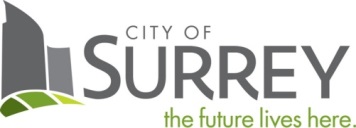 SCHEDULE C - QUOTATIONLabour CategoryStraight Time/hr(Plus GST)Overtime Rate/hr(Plus GST).1	Superintendent$$.2	Foreman$$.3	Journeyman$$.4	Apprentice$$.5	Skilled Labourer$$.6	Hub Cutting$$.7	Grouting $$.8 $$.9$$.10 $$No.Equipment DescriptionHourly Equipment Rate1.Flush/Vactor (Flushing) including operator and labourer$2.Flush/Vactor (Root Cutting) including operator and labourer$$$$No.Equipment DescriptionEngine Tier DesignationEngine Registration Number as Issued by Metro Vancouver1 Tier 0 or   Tier 12 Tier 0 or   Tier 1ACTIVITYCONSTRUCTION SCHEDULECONSTRUCTION SCHEDULECONSTRUCTION SCHEDULECONSTRUCTION SCHEDULECONSTRUCTION SCHEDULECONSTRUCTION SCHEDULECONSTRUCTION SCHEDULECONSTRUCTION SCHEDULECONSTRUCTION SCHEDULECONSTRUCTION SCHEDULE12345678910Name:Experience:Dates:Project Name:Responsibility:Description Of Work/supplySubcontractor & Material Supplier NamesYears Of Working With ContractorTelephone Number and Email________________________________________(Legal Name of Contractor)________________________________________(Signature of Authorized Signatory)________________________________________(Print Name and Position of Authorized Signatory)________________________________________(Signature of Authorized Signatory)________________________________________(Print Name and Position of Authorized Signatory)